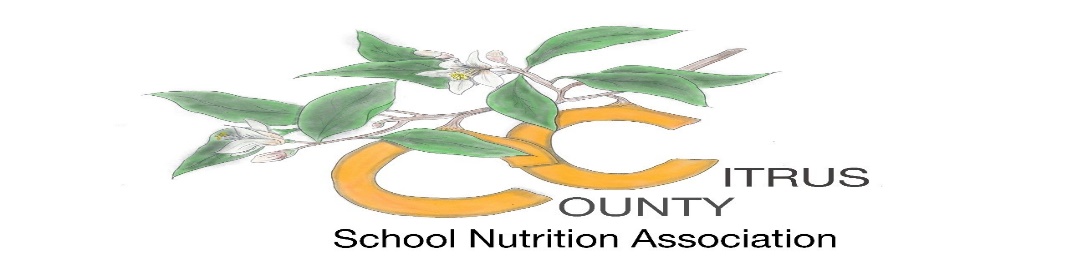 Citrus County School Nutrition AssociationSCHOLARSHIP APPLICATIONRETURN TO:Valeri Cleveland Inverness Middle School CafeteriaCRITERIAThe value of this scholarship is $500.This scholarship will be due April 5th, 2021.This winner of this scholarship will be chosen based on the following:Economic need.Having a 3.0-3.5 GPA.Demonstrated incentive and motivation. Intended course of study (Nutrition and Food Service are preferred, but we will consider all applications).A child of a Citrus County School Food Service employee will receive priority consideration.PERSONAL INFORMATIONPARENTAL INFORMATIONDo you live with your parents?YesNoIf no, explain.How many children are in your family, and what are their ages?EMPLOYMENT INFORMATIONAre you employed?If yes, where?If yes, for how long have you been employed?CAREER INFORMATIONWhat is/are your career goal(s)?What is/will be your college major?COLLEGE INFORMATIONWhat is the name of the college you plan to attend?Have you applied?YesNoHave you been accepted?YesNoWhat is your estimated cost of tuition?What is your estimated cost of room and/or board?What is your estimated cost of books?ATTACHMENTSRESUME: Please attach a resume of activities, honors, clubs, talents, community service, and hours.LETTERS OF RECOMMENDATION: Please attach letters of recommendation.ESSAY: Write a brief essay outlining your professional goals and plans, what you expect to gain from continuing education, and why you selected food service as a profession. Include why you feel you need and deserve this scholarship.I hereby request that a copy of my transcript be attached to this completed application. I understand that checking (clicking) this box constitutes a legal signature confirming that I acknowledge and warrant the truthfulness of the information provided in this document. ITEMINFORMATIONFULL NAMEADDRESSTELEPHONESCHOOL PRESENTLY ATTENDINGDATE OF BIRTHSOCIAL SECURITY NUMBERITEMINFORMATIONFATHER’S NAMEFATHER’S OCCUPATIONMOTHER’S NAMEMOTHER’S OCCUPATIONTOTAL FAMILY INCOMESignature:Date: